DANNHAUSER MUNICIPALITY KZN 254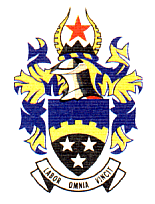   8 Church Street				  	                                         Telephone: 034 621 2666  Private Bag X1011            			                                        	                 Facsimile   : 034 621 2342   DANNHAUSER						                                  3080							                                              10 September 2021Amendment date for RFQ 983The  Above amendments are as a result of  decontamination  of offices WB NkosiMunicipal Manager RFQ NO.Description OLD Closing DateNEW Closing DateRFQ/983SUPPLY AND DELIVERY OF 50m3 READYMIX 25Mpa FOR BRIDGE CONSTRUCTION IN WARD 0310 September 2021 at 12H00.14 September 2021 at 12H00.